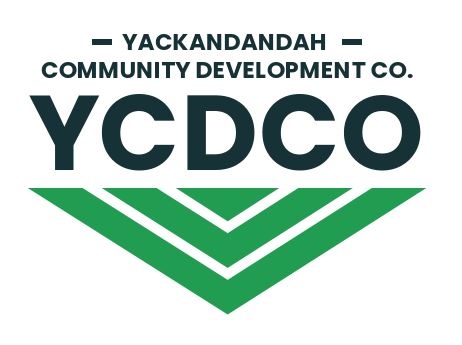 			Transfer Notice			    (Proposal to sell shares)Please lodge this Transfer Notice with the Marion Rennie-Dawson, Yackandandah Community Development Company Ltd, PO Box 188, Yackandandah 3749 or email to ycdco.admin@yackandandah.comI apply to transfer (sell) 	(number) Shares (“Subject Shares”) at the (“Transfer Price”) as setoutlined in rule 29 of the YCDCo Constitution.Proposing Transferor  Title from Share Certificate By lodging this Transfer Notice, I agree to be bound by the Constitution of the Company and declare that all statements made by me are complete and accurate.Authorised Signatory Name Signature Date Our Administration and Finance Manager may request further information from you to ascertain true ownership and transfer rights.Contact detailsContact Name 		Physical Address	        Contact email	 	       Contact phone		        Account for payment Account Name		BSB				Account Number			We respect your rights to privacy under the Privacy Act 1988 (Cth) (the Act) and we comply with all of the Act’s requirements in respect of the collection, management and disclosure of your personal information. Personal information will only be used for its intended purpose.